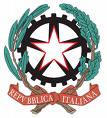 LICEO “A. DIAZ”CASERTAVERBALE DELL’ASSEMBLEA Della  CLASSE ……………. del mese di…………………..Il giorno ……………... del mese di ………………….. dell’anno…………., alle ore ………., nella classe ………….  si riuniscono gli studenti della classe.........sez.........., sede di ……………………………, per trattare gli argomenti posti all’ordine del giorno:…………………………………………………………………………………………………………………………………………………………………………………………………………………………………………………………………………………………………………………………………………………………………………………………………………Presiede l’assemblea  e verbalizza l’alunno……………………………………..Il rappresentante degli studenti dichiara aperta la seduta, dando inizio alla discussione sugli argomenti all’ordine del giorno precedentemente comunicati e da cui è emerso quanto segue:……………………………………………………………………………………………………………………………………………………………………………………………………………………………………………………………………………………………………………………………………………………………………………………………………………………………………………………………………………………………………………………………………………………………………………………………………………………………………………………………………………………………………………………………………………………………………………………………………………………………………………………………………………………Il presente verbale viene redatto, letto e approvato all’unanimità / a maggioranza (n. studenti …. su ….)Alle ore ……….. terminata la trattazione degli argomenti posti all’ordine del giorno, il presidente dichiara sciolta la seduta.                                                                                  Il Presidente verbalizzante                                          ………………………………….Inviare via email  alle Funzioni Strumentali Area 3per la sede di Caserta: angelo.maiello@liceodiazce.edu.itper la sede di San Nicola : mariarosaria.delvecchio@liceodiazce.edu.it